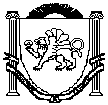 АДМИНИСТРАЦИЯЗуйского сельского поселенияБелогорского районаРеспублики КрымП О С Т А Н О В Л Е Н И ЕВ соответствии со ст. 173 Бюджетного кодекса Российской Федерации, Федеральным законом от 28 июня 2014 года № 172-ФЗ «О стратегическом планировании в Российской Федерации», Федеральным законом от 06 октября 2003 года № 131-Ф3 «Об общих принципах организации местного самоуправления в Российской Федерации», Законом Республики Крым от 21 августа 2014 года № 54-ЗРК «Об основах местного самоуправления в Республике Крым»,  Законом Республики Крым от 02 июня 2015 года № 108-ЗРК/2015 «О стратегическом планировании в Республике Крым», Положением о бюджетном процессе в сельском поселении, Уставом муниципального образования Зуйское сельское поселение, Администрация Зуйского сельского поселения Белогорского района Республики Крымп о с т а н о в л я е т:1. Одобрить предварительные итоги социально-экономического развития Зуйского сельского поселения Белогорского района Республики Крым за 9 месяцев 2019 года и ожидаемые итоги за текущий 2019 год (основные показатели).2. Настоящее постановление подлежит обнародованию на официальном Портале Правительства Республики Крым на странице муниципального образования Белогорский район (http:belogorskiy.rk.gov.ru) в разделе «Муниципальные образования района», подраздел «Зуйское сельское поселение», а также на информационном стенде Зуйского сельского совета, расположенного по адресу Республика Крым, Белогорский район, п. Зуя, ул. Шоссейная, 64.3. Контроль за исполнением постановления оставляю за собой.Председатель Зуйского сельского совета- глава администрации Зуйского сельского  поселения			А.А. ЛахинСОГЛАСОВАНО:Ознакомлены:З.Р. АбибуллаеваВедущий специалист сектора по вопросам финансированияи бухгалтерского учетаПриложение к Постановлению Администрации Зуйского сельского поселения от 14 ноября 2019 №181Предварительные итоги социально-экономического развития  Зуйского сельского поселения Белогорского района  Республики Крым за истекший период текущего финансового года Основой деятельности Зуйского сельского совета, председателя сельского совета и администрации Зуйского сельского поселения за истекший период являются Федеральный закон  от 06.10.2003г. № 131-ФЗ «Об общих принципах организации местного самоуправления в Российской Федерации», Федеральный конституционный закон «О принятии в Российскую Федерацию Республики Крым и образовании в составе Российской Федерации новых субъектов - Республики Крым и города федерального значения Севастополя»  от 21.03.2014 № 6 ФЗК, Бюджетный кодекс Российской Федерации, Закон Республики Крым от 05.06.2014  №15-ЗРК «Об установлении границ муниципальных образований и статусе муниципальных образований в Республике Крым», Устав муниципального образования Зуйское сельское поселение Белогорского района Республики Крым. ФЗ «Об общих принципах организации местного самоуправления в Российской Федерации» в соответствии с Конституцией Российской Федерации устанавливает общие правовые, территориальные, организационные и экономические принципы организации местного самоуправления, определяет государственные гарантии его осуществления.Согласно ст. 33 Устава муниципального образования «Зуйское сельское поселение, принятого решением 3-й сессии Зуйского сельского совета 1-го созыва от 15.11.2014 года № 15, определены основные полномочия сельского совета.Согласно ст. 44 Устава муниципального образования «Зуйское сельское поселение, принятого решением 3-й сессии Зуйского сельского совета 1-го созыва от 15 .11. 2014 года № 15, определены полномочия председателя Зуйского сельского совета.Согласно ст. 49 Устава муниципального образования Зуйское сельское поселение, принятого решением 3-й сессии Зуйского сельского совета 1-го созыва от 15.11.2014 года № 15, администрация сельского поселения Белогорского района Республики Крым является исполнительно-распорядительным органом поселения, наделена определенными полномочиями, над исполнением которых и велась работа в отчетный период. Раздел 1. Оценка социально-экономического положения в муниципальном образовании Зуйское сельское поселение Белогорского района Республики КрымЗуйского сельское поселение Белогорского района Республики Крым расположено в 25 км от административного центра района г. Белогорск.Площадь Зуйского  сельского поселения – 13 209,6 га.В состав муниципального образования входят 9 населенных пункта: п. Зуя с. Петрово, с. В. Орешники, с. Н. Орешники, с. Литвиненково, с. Украинка, с. Владимировка, с. Баланово, с. БарабановоРаздел 2. Основные направления деятельности в отчетном периодеПредседатель Зуйского сельского совета - глава администрации Зуйского сельского поселения Белогорского района Республики Крым в плане решения вопросов местного значения; - представлял муниципальное образование в отношениях с органами местного самоуправления других муниципальных образований, органами государственной власти, гражданами и организациями от имени муниципального образования Зуйское сельское поселение Белогорского района Республики Крым; -осуществлял подписание и обнародование в порядке, установленном Уставом муниципального образования, нормативных правовых актов, принятых представительным органом муниципального образования - всего за 9 месяцев 2019 год сельским советом было принято 67 решения сельского совета по вопросам местного значения;- издавал в пределах своих полномочий правовые  акты - принято 50 распоряжений администрации по основной деятельности, 61 распоряжения администрации по личному составу, 158 постановлений администрации;- обеспечивал осуществление полномочий по решению вопросов местного значения и отдельных государственных полномочий, переданных органам местного самоуправления федеральными законами и законами субъекта Российской Федерации;-организовала работу с обращениями граждан - 51 письменных обращений по личным вопросам и 27 по земельным вопросам;-регулярно проводила личный прием граждан - 215 обращений по различным вопросам;-организовано предоставление муниципальных услуг гражданам, всего за год выдано 3460 справок различного  характера;Об исполнении бюджета муниципального образованияЗуйское сельское поселение Белогорского района Республики Крым за 9 месяцев 2019 годаОдним из основных полномочий администрации является разработка проекта бюджета поселения, проектов планов и программ комплексного социально-экономического развития  поселения и обеспечение исполнения бюджета поселения, организация выполнения планов и программ комплексного социально-экономического развития  поселения. Решением 46-й сессии 1 созыва Зуйского сельского совета от 24.12.2018 № 489 был первоначальный утвержден бюджет Зуйского сельского поселения Белогорского района Республики Крым на 2019 год и на плановый период 2020 и 2021 годов, над исполнением которого администрация работает в течении года.Исполнение бюджета за 9 месяцев 2019 года составило:1.	ДОХОДЫ В 2019 году в бюджет поселения поступило 14 701, 568 тыс. руб. доходов, в том числе: налоговые и неналоговые доходы в размере 7 953,005 тыс. руб. (уд. вес -54,0 %)- Налог на доходы физических лиц -2 840,300 тыс. руб.;- Земельный налог- 966,384 тыс. руб.;- Единый сельхозналог – 143,812 тыс. руб.;-Доходы от использования имущества, находящегося в государственной и муниципальной собственности- 2 108,456 тыс. руб.;- прочие неналоговые доходы – 1 817,888 тыс. руб.безвозмездные поступления составили 6 753,325 тыс. руб. (уд. вес - 46 %)- Дотации бюджетам поселений на выравнивание бюджетной обеспеченности 4 436,100 тыс. руб.;- Субвенции бюджетам поселений на осуществление первичного воинского учета на территориях, где отсутствуют военные комиссариаты 157,954 тыс. руб.;-иные межбюджетные трансферты передаваемые бюджетам муниципальных образований на осуществление полномочий по решению вопросов местного значения в соответствии заключенными соглашениями- 2 154,438 тыс. руб.;-субвенции бюджетам сельских поселений на выполнение передаваемых полномочий субъектов Российской Федерации 4,813 тыс. руб.;-возврат остатков субвенций и иных межбюджетных трансфертов, имеющих целевое назначение прошлых лет из бюджета сельских поселений 4,762 тыс. руб.2. РАСХОДЫИз полученного объема доходов направлено на финансирование расходов 17 012,729 тыс. руб., в том числе:Раздел 01 - Общегосударственные вопросы:0102 Функционирование высшего должностного лица субъекта Российской Федерации и органа местного самоуправления – кассовые расходы на содержание Главы поселения составили 571,279 тыс. руб., в том числе на оплату труда 439,698 тыс. руб. и начисления на выплаты по оплате труда составили 131,580 тыс. руб.0104 Функционирование Правительства Российской Федерации, высших органов исполнительной власти субъектов Российской Федерации, местных администраций кассовые расходы на содержание составили 3 178,569 тыс. руб., в том числе:- на оплату труда и начисления на выплаты по оплате труда  исполнено 2 875,967 тыс. руб.- текущие расходы на содержание администрации  299,141 тыс. руб., на оплату налогов -2 ,930 тыс. руб.Задолженности по заработной плате нет; 0113 Другие общегосударственные вопросы – при плане 3 916,020 тыс. руб. на реализацию государственных функций, связанных с общегосударственным управлением, исполнено 2 7939,727 тыс. руб., в том числе:-изготовление технических паспортов и технических планов на объекты муниципального имущества Зуйское сельское поселение Белогорского района Республики Крым -180,000 тыс. руб.;- уплата членских взносов в ассоциацию ОМС – 10,0 тыс.  руб.;-уплата налога на имущество -10,0 тыс. руб.;- расходы на обеспечение деятельности (оказание услуг) МКУ Зуйского сельского поселения Белогорского района Республики Крым -2 539,727 тыс. руб.Раздел 02 - Национальная оборона:0203 Мобилизационная и вневойсковая подготовка – при плане 191,683 тыс. руб. на осуществление первичного воинского учета на территориях, где отсутствуют военные комиссариаты, кассовые расходы составили 130,608 тыс. руб. в том числе:- на оплату труда и начисления на выплаты по оплате труда 130,608  тыс. руб.Раздел 0409 - Дорожное хозяйство:По данному разделу при плане 2 421,144 тыс. руб., кассовые расходы составили 2 154,438 тыс. руб.  Раздел 0412-Национальная экономика - изготовление межевых планов и схем расположения земель Зуйского сельского поселения Белогорского района Республики Крым -596,464 тыс. руб.;Раздел 05 - Жилищно-коммунальное хозяйство:0501 Жилищное хозяйство- исполнено 50,965 тыс.руб0503 Благоустройство – при плане 6 935,539  тыс. руб., исполнено 6 222,778 тыс. руб. В том числе ремонт уличного освещения 2 408,226 тыс. руб., расходы по благоустройству и озеленения-3 048,552 тыс. руб., приобретение детских и спортивных площадок 500,0 тыс. руб., возмещение электроэнергии 266,00 тыс.руб Раздел 08014 КультураПри плане 70,0 тыс. руб. кассовые расходы составили 70 тыс. руб.  Раздел 1105 Физическая культура и спортПри плане 400,0 тыс. руб. исполнено 330,143 тыс. руб. из них: расходы по содержанию физкультурно-оздоровительных спортивных объектов -299,900 тыс. руб., приобретение спортивного инвентаря -39,756 тыс. руб.Раздел 3. Основные показатели развития отраслей экономики и социальной сферы сельского поселения Белогорского района Республики Крым за 9 месяцев 2019 года.Сельское хозяйство и растениеводство. Посевная площадь сельскохозяйственных культур на территории поселения составляет 450,9 га. Наиболее удельный вес в общей посевной площади с.-х культур занимают посевы зерновых (озимая пшеница, озимый ячмень, овес) – 294 га или 65,2 %.Удельный вес картофеля и овощей составляет 24,2 % - 109,2 га). Многолетние травы занимают 1,5 га, что составляет 0,3 % к общей посевной площади с.-х культур. Кормовые культуры занимают 46,25 га или 10,2%.Животноводство.На территории Зуйского сельского поселения Белогорского района Республики Крым в личных подсобных хозяйствах составило 534 голов, в том, числе поголовье рогатого скота составляет – 253 голов. Поголовье свиней в личных подсобных хозяйствах составляет – 76 голов. Поголовье овец и коз в личных подсобных хозяйствах составляет – 205 голов.Промышленность. На территории  совета  находится 2 карьера, из них:- песчаный карьер Юг-Трайнс» площадью около 22 га;- карьер ООО «ПРОГРЕСС», площадью 17,1 га, Рабочих мест- 15.Строительство. Ведется строительство нового дошкольного образовательного учреждения с. Литвиненково на 70 мест.Здравоохранение. На территории Зуйского сельского поселения Белогорского района Республики Крым предоставлено одной участковой больницей: коечный фонд-35; дневной стационар-20.- амбулатория общей практики семейной медицины с. Литвиненково;- ФАП с. Петрово. На территории Зуйского сельского поселения Белогорского района Республики Крым расположено 5 аптек из них 1 социального значения.  Образование. На территории поселения находится 4 общеобразовательные школы:- МБОУ «Зуйская средняя школа №1» - 803 учащихся;-МБОУ «Зуйская средняя школа № 2» - 260 учащихся;-МБОУ «Петровская средняя школа» - 56 учащихся;-МБОУ «Литвиненковская средняя школа» - 203 учащихся.Осуществляется подвоз школьников в школу и обратно. -Функционирует 2 дошкольных образовательных учреждения: МБДОУ «Богатырь». Количество воспитанников в МБДОУ «Богатырь» составляет - 256 человек. Работают все системы обеспечения - кухня, прачечная, благоустроены игровые площадки. Культура. На территории Зуйского сельского поселения Белогорского района Республики Крым расположены Дом культуры в пгт Зуя, сельские клубы, в с. Украинка, с Петрово. На территории поселения расположены:- 2 стадиона;- 2 площадки по футболу с искусственным покрытием;- установлены 3 площадки, оборудованные спортивными тренажерами;- установлено 11 детских площадок.В течении года проведены мероприятия по празднованию 74-й годовщины освобождения Крыма, 71-й годовщины Дня Победы, праздник Хадырлез, выпускные вечера в школах, праздник День народного единства, в которых принимали активное участие жители поселения разных национальностей.  Благоустройство сел. На территории Зуйского сельского поселения Белогорского района Республики Крым находится МУП «ЖКХ ЗСП», которое предоставляет услуги по благоустройству.Водоснабжение: Территорию Зуйского сельского поселения Белогорского района Республики Крым обеспечивает питьевой водой силами Белогорского филиала Государственного унитарного предприятия Республики Крым «Вода Крыма» из Балановского водохранилища, протяженность водопроводных сетей составляет 16,7 км., кроме этого в отдаленные участки поселения (2,3 км) доставку питьевой воды осуществляет водовоз. При этом водоотведение стоков организовано, очистные сооружения работают. Новая скважина питьевого водоснабжения с. Петрово, которая в настоящее время функционирует, передана в Белогорский филиал ГУП РК «Вода Крыма».Ремонт дорог. В 2019 году за счет иных межбюджетных трансфертов из районного бюджета проведен ремонт автомобильных дорог: Текущий ремонт ул. Больничная п. ЗуяОсвещение улиц. На территории Зуйского сельского поселения Белогорского района Республики Крым за счет местного бюджета проведены работы Капитальный ремонт уличного освещения: - с. Барабаново;Текущий ремонт уличного освещения:-п. Зуя, ул. Объездная, ул. Шоссейная, ул. Мичурина, ул. ОктябрьскаяТранспорт. Транспортная инфраструктура сельского поселения представлена автомобильной сетью. Главным транспортным узлом в районе является г. Белогорск. Через территорию поселения проходит автотрасса регионального значения: Симферополь-Феодосия. Общая протяженность автомобильных дорог общего пользования местного значения в поселении составляет 60,6 км. Трамвайных путей нет. Железнодорожное сообщение – нет.Сфера потребительского рынка: На территории Зуйского сельского поселения Белогорского района Республики Крым расположено:- 39 магазинов;- 11 павильонов;- 5 аптек, из них 1 социального значения;- 5 рестораны, кафе, бары;- 1 рынок - на 170 чел;-50 нестационарных объектов торговли.Вопросы семьи, молодежи и спорта. Мероприятия по развитию спорта, другие культурно-массовые мероприятия проводятся в школах совета, Доме культуры. Сельским советом, администрацией оказывается содействие многодетным семьям в постановке на учет для получения земельных участков под строительство жилья.Социальная помощь и защита населения. Общее количество пенсионеров составляет 2845 чел. и инвалидов составляет 44 человек. Многодетных семей - 242, одиноких престарелых граждан - 18 чел. В 2019 году сельским советом оказывалось содействие в оформлении всех видов социальных выплат, своевременно  были оформлены документы на выплату компенсации  ветеранам войны, педагогического и медицинского труда за твердое топливо, газ. Одиноких престарелых граждан обслуживали 2 социальных работника. Многодетным семьям оказывал содействие специалист по социальной работе. Оказывается правовая помощь гражданам в решении всех жизненных  вопросов, по защите их  законных  прав и интересов. Профилактика  терроризма и экстремизма. С целью профилактики проявлений экстремизма на территории поселения силами администрации поселения, школ, детского сада, сотрудниками Дома культуры, депутатами, участковым инспектором, социальным инспектором, советом ветеранов проводится работа по формированию у граждан, проживающих на территории,  внутренней потребности в толерантном поведении к людям разных национальностей и религиозных концессий, на основе ценностей многонационального российского общества, культурного самосознания, принципов соблюдения прав  и свобод человека,  формированию толерантности и межэтнической культуры в молодежной среде, профилактики  агрессивного поведения. Изготовлены и размещены в местах массового посещения Памятки гражданам по действиям при угроз совершения террористического акта, другие материалы по данной тематике.В 2019 году межнациональных конфликтов на территории поселения не зафиксировано.В Зуйской, Литвиненковской и Петровской школах, детском саду, Доме культуры внедрены контроль при входе  в  помещение, территории  школы  и  детского  сада  ограждены, с учащимися и их родителями регулярно проводится разъяснительная работа по данным вопросам.2.2 Ожидаемые итоги социально-экономического развитияЗуйского сельского поселения Белогорского района Республики Крым за текущий финансовый год.Одним из основных полномочий администрации является обеспечение  исполнения бюджета поселения, организация выполнения планов и программ комплексного социально-экономического развития поселения. 
ПРОГНОЗНЫЕ ПОКАЗАТЕЛИ
СОЦИАЛЬНО-ЭКОНОМИЧЕСКОГО РАЗВИТИЯ
СЕЛЬСКОГО ПОСЕЛЕНИЯ НА 2020 годОсновные цели и направления деятельности на 2020 год и перспективы их достижения:Строительство, Электроснабжение.1. Содействие в электроснабжении в Зуйском сельском поселении Белогорского района Республики Крым на улицах п. Зуя.2. Содействие в упорядочении электроснабжения населения, ремонте электролиний  по  улицам сел, нормализации напряжения в сети. 3. Мероприятия по благоустройству территории Зуйского сельского поселения Белогорского района Республики Крым;4. Ликвидация несанкционированных свалок, наведение порядка на территории поселения в соответствии с санитарно-гигиеническими нормами и требованиями.Подводя итоги работы Администрации Зуйского сельского поселения и Зуйского сельского Белогорского района Республики Крым совета за 2019 год необходимо отметить, что в целом, они положительные. Конечно, не все запланированное удалось осуществить и на это есть, как объективные, так и субъективные причины. Показатели работы, достигнутые в 2019 году, позволяют продолжить движение к поставленным целям.14 ноября 2019 годапгт Зуя№ 181О предварительных итогах социально-экономического развития Зуйского сельского поселения Белогорского района Республики Крым за 9 месяцев 2019 год и ожидаемые итоги за текущий 2019 годЗаместитель главы администрацииД.А. ДвоеглазовЗаведующий сектором финансирования и бухгалтерского учетаМ.В. ДамаскинаЗаведующий сектором по вопросам муниципального имущества, землеустройства и территориального планированияС.В. КириленкоЗаведующий сектором по правовым (юридическим) вопросам, делопроизводству, контролю и обращениям граждан М.Р. МеметоваВедущий специалист сектора по вопросам финансирования и бухгалтерского учетаЛ.Б. Шалагашева  ПоказателиЕдиницаизмерения    Ожидаемые  2019 год  2020 год  Темп роста(+), снижение(-) 2019 год в % к 2020Доходы всегоруб.19 363 345,9719 672 955,001,91%В том числе:Налоговые и неналоговые доходыруб.10 831 300,0012 883 100,001,8%Налоги на прибыль    доходыруб.В том числе:Налог на доходы физических лицруб.4 227 800,004 456 100,005,3%Акцизы подакцизным товарамруб- -Единый сельхоз налогруб.113 900,00117 400,003,1% Земельный налог руб2 115 500,002 157 800,002,0%Арендная плата за имуществоруб.в том числе:2 168 700,002 267 600,004,5%Арендная плата по договорам аренды землируб.2 050 300,002 150 000,004,8%Аренда имуществаруб.93 600,00 99 600,006,5%Прочие неналоговые доходыруб.2 205 400,003 884 200,0076,2%Доходы от перечисления части прибыли МУПруб.24 800,0018 000,00-37,1%Безвозмездные поступленияруб.8 607 741,976 789 855,0033 %В том числе Дотация на выравнивание бюджетной обеспеченности муниципальных образованийруб.5 914 405,005 906 890,00-1,2%Прочие субсидии бюджетам сельских поселений (на капитальный ремонт объектов муниципальной собственности в рамках реализации Государственной программы Республики Крым «Развитие топливно-энергетического комплекса Республики Крымруб.75 696,00681 264,00Субвенции от других бюджетов бюджетной системы РФруб.191 683,00196 876,002,1% Иные межбюджетные трансфертыруб.2 421 144,97--100,0%Субсидии местным бюджетам на выполнение передаваемых полномочий субъектов Российской Федерациируб.4 813,004 825,00100,1%    Расходы всегоруб.20857366,9719 672 955,00-16,4%В том числе:Общегосударственные вопросыруб.10 063 304,0010 362 916,003,0 %Национальная оборонаруб.191 683,00196 876,002,85 %Национальная экономикаруб.600 000,00800 000,0033,3%Жилищное хозяйстворуб.100 000,00100 000,00100 %Благоустройстворуб.7 011235,007 743 163,0011,56%Дорожное хозяйство2 421 144,97-100,0%Образование 20 000,00100%Физическая культура и спортруб.400 00,00370 00,008,1%Культура, Кинематографияруб.70 000,0080 000,0014,5%Демография-Численность населения на 01.01.2020чел.9625 9625-